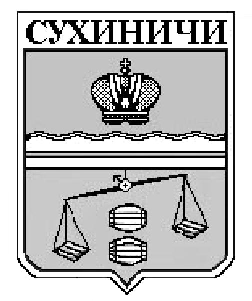 А КАЛУЖСКАЯ ОБЛАСТЬСУХИНИЧСКИЙ РАЙОНАДМИНИСТРАЦИЯСЕЛЬСКОГО ПОСЕЛЕНИЯ «СЕЛО БОГДАНОВЫ КОЛОДЕЗИ»ПОСТАНОВЛЕНИЕ                       ПлеПние  	Руководствуясь Федеральным законом от 27.07.2010 N 210-ФЗ "Об организации предоставления государственных и муниципальных услуг", Федеральным законом от 21.07.1997 N 122-ФЗ «О государственной регистрации прав на недвижимое имущество и сделок с ним», приказом Федеральной регистрационной службы от 29.08.2006 N 146 «Об утверждении формы выписки из похозяйственной книги о наличии у гражданина права на земельный участок» ,руководствуясь Уставом сельского поселения «Село Богдановы Колодези», администрация СП «Село Богдановы Колодези»  ПОСТАНОВЛЯЕТ:     1.Внести изменения и дополнения в постановление администрация СП «Село Богдановы Колодези» от 07.06.2018г №16 « Об утверждении административного регламента предоставления муниципальной услуги «Выдача выписки из похозяйственных книг»- администрацией сельского поселения «Село Богдановы Колодези»:     1.1. Раздел 5 приложения данного постановления изложить в новой редакции:«5. Досудебное (внесудебное) обжалование заявителем решенийи действий (бездействия) отдела, его должностных лиц либомуниципальных служащих5.1. Предмет досудебного (внесудебного) обжалования заявителем решений и действий (бездействия) уполномоченного органа, предоставившего муниципальную услугу, должностного лица либо муниципального служащего данного уполномоченного органа.5.1.1. Заявитель может обратиться с жалобой в том числе в следующих случаях:а) нарушение срока регистрации запроса заявителя о предоставлении муниципальной услуги;б) нарушение срока предоставления муниципальной услуги;в) требование у заявителя документов, не предусмотренных нормативными правовыми актами Российской Федерации, Калужской области, муниципальными правовыми актами для предоставления муниципальной услуги;г) отказ в приеме документов, представление которых предусмотрено нормативными правовыми актами Российской Федерации, Калужской области, муниципальными правовыми актами для предоставления муниципальной услуги, у заявителя;д) отказ в предоставлении муниципальной услуги, если основания отказа не предусмотрены федеральными законами и принятыми в соответствии с ними иными нормативными правовыми актами Российской Федерации, Калужской области, муниципальными правовыми актами;е) затребование с заявителя при предоставлении муниципальной услуги платы, не предусмотренной нормативными правовыми актами Российской Федерации, Калужской области, муниципальными правовыми актами;ж) отказ уполномоченного органа или его должностного лица в исправлении допущенных опечаток и ошибок в выданных в результате предоставления муниципальной услуги документах либо нарушение установленного срока таких исправлений.з) нарушение срока или порядка выдачи документов по результатам предоставления муниципальной услуги;и) приостановление предоставления муниципальной услуги, если основания приостановления не предусмотрены федеральными законами и принятыми в соответствии с ними иными нормативными правовыми актами Российской Федерации, Калужской области, нормативными правовыми актами органов местного самоуправления сельского поселения;к) нарушение срока или порядка выдачи документов по результатам предоставления муниципальной услуги;л) приостановление предоставления муниципальной услуги, если основания приостановления не предусмотрены федеральными законами и принятыми в соответствии с ними иными нормативными правовыми актами Российской Федерации, Калужской области, нормативными правовыми актами органов местного самоуправления сельского поселения;м) требование у заявителя при предоставлении муниципальной услуги документов или информации, отсутствие и (или) недостоверность которых не указывались при первоначальном отказе в приеме документов, необходимых для предоставления муниципальной услуги, либо в предоставлении муниципальной услуги, за исключением случаев, предусмотренных пунктом 4 части 1 статьи 7 Федерального закона.5.2. Общие требования к порядку подачи и рассмотрения жалобы.5.2.1. Жалоба подается в письменной форме на бумажном носителе, в электронной форме в Уполномоченный орган, предоставивший муниципальную услугу. Жалобы на решения, принятые руководителем уполномоченного органа, подаются в вышестоящий орган - Администрацию сельского поселения.Жалоба подается Заявителем Главе администрации в случаях, если обжалуются решения, действия (бездействие) руководителя уполномоченного органа. Жалоба на решения, действия (бездействие) муниципальных служащих уполномоченного органа подается руководителю уполномоченного органа.Жалоба на решения, действия (бездействие) уполномоченного органа, его руководителя рассматривается Главой администрации. Жалоба на решения, действия (бездействие) муниципальных служащих уполномоченного органа рассматривается должностным лицом, наделенным полномочиями по рассмотрению жалоб (руководителем уполномоченного органа).5.2.2. Жалоба может быть направлена по почте, через многофункциональный центр, с использованием информационно-телекоммуникационной сети «Интернет», официального сайта администрации МР «Сухиничский район» на адрес электронной почты уполномоченного органа, предоставившего муниципальную услугу, единого портала государственных и муниципальных услуг либо регионального портала государственных и муниципальных услуг, а также может быть принята при личном приеме заявителя.Особенности подачи и рассмотрения жалоб на решения и действия (бездействие) администрации сельского поселения, его должностных лиц и муниципальных служащих  устанавливаются нормативными правовыми актами сельского поселения.5.2.3. Жалоба должна содержать:а) наименование органа, предоставляющего муниципальную услугу, его должностного лица или муниципального служащего, решения и действия (бездействие) которых обжалуются;б) фамилию, имя, отчество (последнее - при наличии), сведения о месте жительства заявителя - физического лица либо наименование, сведения о месте нахождения заявителя - юридического лица, а также номер (номера) контактного телефона, адрес (адреса) электронной почты (при наличии) и почтовый адрес, по которым должен быть направлен ответ заявителю;в) сведения об обжалуемых решениях и действиях (бездействии) уполномоченного органа, должностного лица данного органа либо муниципального служащего;г) доводы, на основании которых заявитель не согласен с решением и действием (бездействием) уполномоченного органа, должностного лица данного органа либо муниципального служащего.Заявителем могут быть представлены документы (при наличии), подтверждающие доводы заявителя, либо их копии.5.2.4. Жалоба, поступившая в уполномоченный орган, подлежит рассмотрению должностным лицом, наделенным полномочиями по рассмотрению жалоб, в течение пятнадцати рабочих дней со дня ее регистрации, а в случае обжалования отказа уполномоченного органа, а также его должностных лиц в приеме документов у заявителя либо в исправлении допущенных опечаток и ошибок или в случае обжалования нарушения установленного срока таких исправлений - в течение пяти рабочих дней со дня ее регистрации, за исключением случаев, если иной срок рассмотрения жалобы не установлен Правительством Российской Федерации.5.2.5. По результатам рассмотрения жалобы администрация СП«Село Богдановы Колодези», в случае если обжалуются решения, действия (бездействия) руководителя уполномоченного органа, уполномоченный орган принимают одно из следующих решений:1) удовлетворяют жалобу, в том числе в форме отмены принятого решения, исправления допущенных уполномоченным органом администрации СП «Село Богдановы Колодези» опечаток и ошибок в выданных в результате предоставления муниципальной услуги документах, возврата заявителю денежных средств, взимание которых не предусмотрено нормативными правовыми актами Российской Федерации, Калужской области, муниципальными правовыми актами, а также в иных формах;2) отказывают в удовлетворении жалобы.Не позднее дня, следующего за днем принятия решения, указанного в настоящем подпункте, заявителю в письменной форме и по желанию заявителя в электронной форме направляется мотивированный ответ о результатах рассмотрения жалобы.5.2.6. В случае установления в ходе или по результатам рассмотрения жалобы признаков состава административного правонарушения или преступления должностное лицо, наделенное полномочиями по рассмотрению жалоб, незамедлительно направляет имеющиеся материалы в органы прокуратуры.5.2.7. В случае если федеральным законом установлен порядок (процедура) подачи и рассмотрения жалоб на решения и действия (бездействие) уполномоченного органа, должностных лиц уполномоченного органа либо муниципальных служащих для отношений, связанных с подачей и рассмотрением жалоб, нормы статьи 11.1 Федерального закона от 27.07.2010 г. №210 «Об организации предоставления государственных и муниципальных услуг», раздел 5 настоящего Административного регламента не применяется.5.2.8. В случае признания жалобы подлежащей удовлетворению в ответе заявителю, указанном в настоящем подпункте, дается информация о действиях, осуществляемых администрацией, в целях незамедлительного устранения выявленных нарушений при оказании муниципальной услуги, а также приносятся извинения за доставленные неудобства и указывается информация о дальнейших действиях, которые необходимо совершить заявителю в целях получения муниципальной услуги.В случае признания жалобы не подлежащей удовлетворению в ответе заявителю, указанном в настоящем подпункте, даются аргументированные разъяснения о причинах принятого решения, а также информация о порядке обжалования принятого решения.5.2.6. В случае установления в ходе или по результатам рассмотрения жалобы признаков состава административного правонарушения или преступления должностное лицо, наделенное полномочиями по рассмотрению жалоб, незамедлительно направляет имеющиеся материалы в органы прокуратуры.»     2. Настоящее Постановление вступает в силу после его обнародования.     3.Настоящее Постановление подлежит размещению на сайте администрации МР «Сухиничский район» в сети «Интернет», в разделе «Противодействие коррупции».     4. Контроль за исполнением настоящего постановления возложить на администрацию сельского поселения «Село Богдановы Колодези».Глава администрации сельского поселения«Село Богдановы Колодези»                                                      Т.В. Кузнецова                                                         от   19.12.2018г№ _45_О внесении изменений и дополнений в Постановление администрации СП «Село  Богдановы Колодези»  от 07.06.2018 № 16 « Об утверждении административного регламента предоставления муниципальной услуги «Выдача выписки из похозяйственных книг» администрацией сельского поселения «Село Богдановы Колодези»О внесении изменений и дополнений в Постановление администрации СП «Село  Богдановы Колодези»  от 07.06.2018 № 16 « Об утверждении административного регламента предоставления муниципальной услуги «Выдача выписки из похозяйственных книг» администрацией сельского поселения «Село Богдановы Колодези»